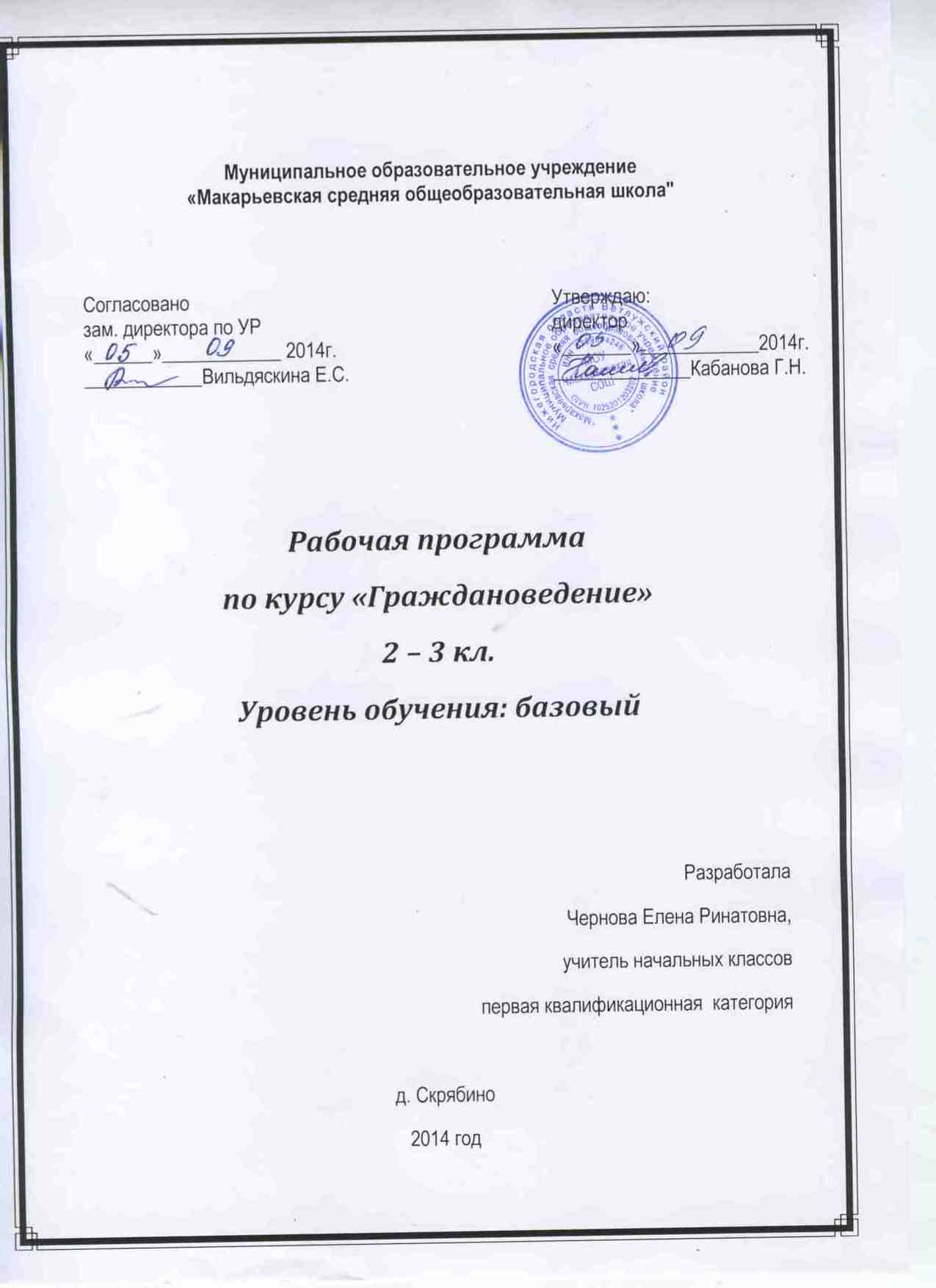 «Гражданское образование в начальных классах»Пояснительная запискаРабочая программа по курсу «Гражданское образование в начальных классах»составлена на основе авторской программы курса гражданского образования в начальных классах (авт. С. К. Тивикова, Н. Н. Деменева, Т. Я. Железнова, Н. Ю. Яшина)В Концепции духовно-нравственного развития и воспитания личности гражданина России (авт. А. Я. Данилюк, А. М. Кондаков, В. А. Тишков), созданной в рамках работы по реформированию общеобразовательной школы, выделены базовые национальные ценности (патриотизм, социальная солидарность, гражданственность, семья, труд и творчество, наука, традиционные российские религии, искусство и литература, природа, человечество), сформулированы цели и задачи духовно-нравственного развития и воспитания гражданина. Важнейшей задачей современной школы является развитие у юного поколения чувства патриотизма, воспитание личности учащихся на основе принятия базовых национальных ценностей.В утвержденных Федеральных государственных образовательных стандартах начального общего образования (ФГОС НОО) 2-го поколения определены планируемые результаты начального образования, в том числе личностные и метапредметные. К ним, в частности, относится становление у младших школьников основ гражданской идентичности в форме осознания своего «Я» как гражданина России, воспитание чувства сопричастности и гордости за свою Родину, народ и историю, развитие этических чувств, знание моральных норм и ориентация на их выполнение. ФГОС НОО предусматривают формирование у школьника целостного, социально ориентированного взгляда на мир в его органическом единстве и разнообразии природы, народов, культур и религий, формирование уважительного отношения к иному мнению, истории и культуре других народов. Важнейшим компонентом стандарта является развитие навыков сотрудничества со взрослыми и сверстниками в разных социальных ситуациях.Программа «Гражданское образование в начальных классах» направлена на реализацию перечисленных выше требований ФГОС НОО и основных положений Концепции духовно-нравственного развития и воспитания личности гражданина России, достижение личностных и метапредметных результатов начального образования.Цель программы: создание условий для социализации личности, становления гражданской идентичности младшего школьника, его духовно-нравственного развития.Задачи программыВоспитание у младших школьников патриотизма и гражданственности, способности к осознанию себя патриотом своей страны.Духовно-нравственное развитие ребенка, формирование его нравственного сознания, чувств, поведения.Создание условий для становления у детей ценностных ориентации на основе системы общечеловеческих и национальных ценностей.Формирование элементов правовой культуры учащихся на основе знакомства с Всеобщей декларацией прав человека и Конвенцией о правах ребенка.Эстетическое развитие ребенка, воспитание эмоционально-эстетической отзывчивости.Развитие навыков сотрудничества и взаимодействия со взрослыми и сверстниками, способности к самопознанию, социальных умений.Формирование опыта творческой деятельности и развитие креативности.Формирование навыков самостоятельной работы, имеющей исследовательский характер.Формирование коммуникативных, регулятивных и познавательных универсальных учебных действий.Работа по программе «Гражданское образование в начальных классах» способствует реализации общих целей начального образования. Программа направлена в первую очередь на развитие личности младшего школьника, построена с учетом идей развивающего образования. Ключевые педагогические принципы, идеи и подходы. Программа построена на основе принципов гуманизации образовательного процесса, ненасилия, культурологического принципа, идеи личностно-ориентированного, развивающего образования в начальной школе, системно-деятельностного подхода к построению учебно-воспитательного процесса, идей сотрудничества и социальной заботы, а также условно-концентрического принципа.Программа рассчитана на два года, в течение которых учащиеся осваивают материал четырех основных разделов (тематических блоков) программы, имеющих разное содержательное наполнение в зависимости от года обучения:Отечество. Родина (Россия, малая родина).Познание мира.Культура разных народов, культура моей страны и других стран.Семья и человек, самопознание.Особенности форм работыЗанятия во не имеют жестко заданной структуры, но включают в себя несколько обязательных компонентов, последовательность и соотношение которых могут быть различными: эмоциональное введение в тему занятия; информационная часть (чтение научно-популярных текстов, рассказ учителя, обмен информацией в парах или группах, рассказы детей, работа со словарем учебника, со статьями Всеобщей декларации нрав человека и др.); чтение художественных текстов учителем или детьми, их обсуждение; восприятие зрительного ряда, работа с иллюстрациями; выполнение развивающих (интеллектуальных и практических) заданий, которые содержатся в учебнике, или предложенных учителем; выполнение коммуникативных заданий. Таким образом, в процессе проведения занятий сочетаются работа с учебником, сообщение учителем сведений, его рассказ и чтение текстов, организация различных видов деятельности детей (учебной, игровой, трудовой).СОДЕРЖАНИЕ ПРОГРАММЫ2 класс   (34 ч.)Дом, в котором мы живем (9 ч.) Земля — общий дом для всех людей. Дом, в котором мы живем: различные значения слова «дом». Планета Земля — наш общий дом: страны, государства, народы. Человечество. Общее представление о разных языках и обычаях, способах общения и взаимодействия людей. Приветствия у разных народов. Библейская легенда о Вавилонской башне. Представление о Всеобщей декларации прав человека. Статья Декларации: «Все люди рождаются свободными и равными в своих правах. Они наделены разумом и должны относиться друг к другу по-братски».Отечество. Наша Родина — Россия. Понятия «родина», «отечество». Россия — наша Родина. Стихи, рассказы и пословицы о Родине. Гражданство. Россияне — граждане России. Флаг России. Русский язык, его красота и богатство. Природа России. Образ русской березки в песнях, стихах, картинах. Обычаи и традиции русского народа. Народные праздники, костюмы, игры и забавы, песни и частушки, блюда русской кухни. Гордость за свою страну. «Каждый человек имеет право на гражданство».Москва — столица нашей Родины. Москва — сердце России. История строительства Москвы. Основатель Москвы Юрий Долгорукий.  Москвичи — жители Москвы. Древняя и современная Москва. Достопримечательности современной Москвы. Кремль. Красная площадь. Москва-река. Стихи, песни, пословицы и поговорки о Москве. Народные промыслы Московской области (Гжель). Уважение к столице нашей Родины.Санкт-Петербург.  Основание города Петром I. Санкт- Петербург — окно в Европу. Петербург — голова России, ее северная столица. Петербуржцы — жители Санкт-Петербурга. Современные  достопримечательности Санкт-Петербурга. Петропавловская крепость. Эрмитаж. Нева. Невский проспект. Санкт-Петербург как один из культурных центров России. Гордость за культурное наследие России.Нижний Hoвгород. Основание города. Князь Юрий Всеводолович — основатель Нижнего Новгорода. Нижегородский кремль Герб Нижнего Новгорода. Достопримечательности Нижнего Новгорода. Стихи и песни о родном городе. Волга— великая русская река. Стихи, песни, пословицы о Волге. Нижегородцы      жители Нижнего Новгорода. Наши известные земляки. «Чем славится современный Нижний Новгород и Нижегородская область» (обсуждение). Гордость за родной край — Нижний Новгород и Нижегородскую область.Нижегородская ярмарка. Представление о ярмарке. Особенности Нижегородской ярмарки. Нижний Новгород — карман России. Торговые ряды ярмарки. Культурная программа ярмарки, веселье и развлечения. Народные промыслы  Нижегородской области. Хохломская и городецкая роспись. Русская матрешка.Ярмарочная карусель. Обобщающее занятие – праздник. Воображаемая встреча хозяев ярмарки (нижегородцев) и гостей (москвичей, петербуржцев, гостей из других стран). Игровая и фольклорная программа по теме «Ярмарка». Конкурсы, забавы, коллективная роспись изделий.В путешествие по миру (7 ч.) Шар земной именуются миром. Различные значения слова «мир». Мир – планета Земля. Мир – согласие. Пословицы о мире. Открытие окружающего мира для других и для самого себя. Первооткрыватели, путешественники. Библейская легенда о Ноевом ковчеге.Открываем Америку. США. Старый и новый свет. Открытие Америки Колумбом. Чудеса Нового света (что пришло в Европу из Америки). Коренное население Америки – индейцы, их культура и обычаи. «Песнь о Гайавате» — легенды об индейцах. Различные способы выражения людьми своих мыслей и чувств, в том числе с помощью пиктографического письма. История освоения Америки переселенцами. Сказка-небылица «Великий лесоруб Поль Баньян». Соединенные Штаты Америки — страна молодой культуры. Города США (Вашингтон, Нью-Йорк). Небоскребы. Статуя Свободы. Флаг США. Американцы — граждане США. Английский язык. Мультфильмы Уолта Диснея. Диснейленд. Статья Всеобщей Декларации прав человека: «Каждый человек должен обладать всеми правами и свободами независимо от национальности, языка, расы, пола, религии».Индия. Хождение за три моря.  «Хождение за три моря» Афанасия  Никитина. Индия — страна древней культуры. Традиции  индийцев. Дели — столица Индии. Река Ганг. Язык хинди. Экзотика страны. Природа Индии. Доброе, сердечное отношение индийцев к животным.Кругосветное путешествие. Изменение представлений людей о форме Земли. Понятие «кругосветное путешествие». Первое кругосветное путешествие Ф. Магеллана. Путешествия по свету. Выход человека за пределы Земли. Космические полеты. Магелан XX века — Юрий Гагарин. Гордость за наших космонавтов и достижения России в космической сфере. Сотрудничество людей разных стран. Статья Всеобщей Декларации прав  человека: «Каждый человек имеет право уехать из своей страны, а также вернуться на родину».По новогодней карте.  Новый год — праздник всех народов мира. История празднования Нового года в нашей стране. Новогодние традиции и обычаи России и других стран. Новогодние символы. Новогодние традиции семьи. Составление новогодних пожеланий.Разноцветный новогодний хоровод.  Игры разных народов хороводы и конкурсы.В тридевятом царстве, тридесятом государстве (10 ч.) По неведомым, дорожкам. Мир сказки — далеких, неведомых стран. Нравственная основа сказок: добро, честность, справедливость. Волшебные слова и волшебные предметы. Сказка «Смоляной бычок». Главное правило общения и взаимодействия людей: «Как хотите, чтобы с вами поступали люди, так поступайте и вы с ними». Правила доброты и взаимопонимания.В суровом северном краю. Образ Севера. Зимние загадки, забавы, виды спорта. Скандинавские страны, их общие и отличительные черты, природа и культура. Мужество, стойкость, сдержанность, доброта — черты характера скандинавов. Сказки Г. X. Андерсена. Скандинавские народные песенки, «Калевала» — финские предания и сказки. Финская сказка «Добрые советы».Секреты старого замка. Образ Запада. Представление о
Европе. Замки старой Европы. Страны Западной Европы: Германия, Великобритания, Франция. Многообразие и сходство европейских традиций и культур. Столицы этих стран, наиболее известные их достопримечательности. Французский, немецкий и английский языки. Вежливые слова на этих языках. Английские народные песенки. Сказки братьев Гримм и Ш. Перро. Французская сказка «Дочь дровосека». Секреты аккуратности, вежливости, оптимизма.Под жарким солнцем Черной Африки. Образ Юга. Пестрая карта Африки. Причудливость природы Африки. Африканцы. Жилища, традиции и ритуалы африканских народов. Сказки К. Чуковского об Африке. Африканская сказка «Кто лучше». Мудрость и взаимопомощь как нравственные ценности. Правила общей работы.Там, где восходит солнце. Образ Востока. Япония и Китай, природа этих стран, их столицы. Древняя культура Китая и Японии. Праздники и церемонии. Чудеса, созданные руками человека (икебана, оригами и др.). Предметы, которые изобретены в Китае. Хокку — японские трехстишия. Письменность Китая и Японии — иероглифы. Китайская сказка «Храм в облаках». Понимание красоты, трудолюбие. Законы дружбы.Сказочное путешествие. Обобщающее занятие-праздник в форме путешествия по разным странам на основе сказок. Конкурсы «Угадай сказку», «Узнай волшебный предмет», «Используй вежливые — "волшебные" — слова». Выполнение трудовых  и познавательных заданий в микрогруппах.Я и моя семья (8 ч.) Из дальних странствий возвратясь. Социальные роли человека. Стихотворение С. Погореловского «Превращенья, превращенья!». Выполнение различных социальных ролей в семье. Притча Нового Завета о возвращении блудного сына. Чувства братства и милосердия как основа взаимоотношений.Мир семьи. Понятие «семья». Рассказ Л. Н. Толстого «Семейная кашка гуще кипит» Родственники. Родители. Понятие «родня». Образ матери и отца в произведениях искусства. Пословицы и поговорки о матери и отце. Бабушки и дедушки. Понятие  «мир семьи». Отношения детей и взрослых в семье. Семейные традиции и праздники. Домашние обязанности. Статья Всемирной декларации прав человека: «Каждый Человек имеет право на неприкосновенность жилища, защиту от вмешательства в личную и семейную жизнь».Я и мое имя. Имена, отчества, фамилии — часть истории народа.  Древние и современные русские имена. Имена у разных народов. Значение имени для человека. Проблема использования   прозвищ. Пранила вежливого представления и обращения к знакомым и  незнакомым людям. О чем могут рассказывать фамилии. Человек, его доброе имя и добрые дела.Свет мой, зеркальце,  скажи. Самопознание человека. Внешность, чувства, характер, интересы. Положительные и отрицательные черты характера. Выявление черт своего характера. Понимание собственных чувств и чувств другого человека. Дружба, друзья.  Увлечения и хобби. Любимые игры и игрушки. Время и умение его беречь.Вместе — дружная семья. Детско-родительский праздник. Конкурсы «Мы — артисты», «Веселые путешественники», «Мастер на все руки», «Леди и джентльмены», «Наша игротека»,  «Сладкоежка».3 класс   (34 ч.)Над российскими просторами (16 ч.)Отечество: старое, новое, вечное. Понятия «отечество» «отчизна», «родина». Соотечественники. Природа, общая культура, труд, язык как то, что объединяет всех соотечественников. Разнообразие природы России. Россияне. Созидательный труд на благо родины. Народное искусство. Народные мастера.Отчизны славные сыны. Люди, прославившие Россию. Отражение их жизни и деятельности в произведениях искусства.  Деятели науки и техники (М. В. Ломоносов, К. Э. Циолковский Ю. А. Гагарин и др.), культуры и искусства (И. Федоров, А. С. Пушкин, П. И. Чайковский, Л. Н. Толстой, А. П. Павлов, и др.), известные педагоги (К. Д. Ушинский, В. А. Сухомлинский, Ш. А. Амонашвили и др.), прославленные полководцы: (А. В. Суворов, К. Минин, Д. Пожарский), известные спортсмены (А. А. Алехин и др.).Наше государство — Российская Федерация. Понятие «государство», его признаки. Символы государства: флаг, гимн, герб. Глава государства. Государство Российская Федерация, его столица, гимн. История флага и герба России. Названия нашего государства в различные исторические периоды. Города России, их гербы.   Органы управления государством. Президент. Государственная Дума. Правительство.Сто народов — одна страна. Россия как федерация, ее состав. Государственное устройство Российской Федерации. Республики, входящие в состав России, их столицы. «Большая» и «малая» родина. Соседи Нижегородской области. Россия — многонациональное государство. Народы России. Традиции и обычаи народов России, народные и религиозные праздники. Русский язык государственный. Статья Конвенции о правах ребенка: «В каждом ребенке должно воспитываться чувство дружбы и взаимопонимания между народами».По родной стране. Обобщающее занятие в форме устного журнала. Страницы устного журнала «По тропинкам Родины»   (стихи, песни, загадки, рисунки, репродукции картин о природе России, родного края); «Юному гражданину» (викторина «Знаешь ли ты государственные символы России?», подведение итоги игры «Государство»); «Клуб путешественников» (воображаемое путешествие по России); «Наши соотечественники» (рассказы земляках); «Культура разных народов» (игры, песни, танцы, инсценировки сказок народов России); «В мастерской народного умельца» (выставка изделий народных мастеров и детских поделок; изготовление поделок с народными орнаментами).Законы, по которым. мы живем. Закон. Различные смыслы  слова «закон». Семейные и школьные законы и правила. Закон государства. Конституция Российской Федерации — основной закон страны. Права и обязанности граждан. Представление о правовом государстве (на материале сказок).Моя малая родина. Малая родина — место, где человек родился и живет. Наш город (наше село). История малой родины. Достопримечательности и природа родного края. Известные земляки. Представление результатов проектной деятельности детей по теме «Моя малая родина». Без праздника нет народа. Праздник и его роль в жизни народа. Праздники народные, государственные, религиозные, профессиональные, семейные. Рождество Христово как праздник народный, религиозный, государственный. Библейский рассказ «Рождество Христово». Семейные традиции празднования Рождества. Обычаи и  народные забавы на Святки: ряжение, колядование, гадание, игры.Новый год и Рождество. Детско-родительский праздник, посвященный Новому году и Рождеству.Тепло родного очага (18 ч.) В поисках счастья. Основные права человека. Конвенция о правах ребенка. Статья Конвенции: «Каждый ребенок имеет неотемлемое право на жизнь». Понятие «счастье». Символы счастья. Жар - птица как символ счастья у русского народа. Образы счастья в произведениях писателей и художников. Счастье и радость как ценности человеческой жизни. Сохраняя прошлое. Человек и время. Память как основа сохранения  человеческого рода. Лента времени. Старина, память о прошлом, способы сохранения памяти о прошлом. Связь настоящего, прошлого и будущего. Памятные семейные даты. Пожелания  будущим поколениям.Мировое древо. Представления о времени и пространстве в мировой мифологии. Мировое древо как символ связи прошлого, настоящего и будущего. Дуб, ясень и другие деревья как образы устройства мира у разных народов. Загадки, сказки, стихи, песни о деревьях.Моя родословная. Род и родословие. Предки и потомки, поколения. Родовое древо великих людей (на примере А. С. Пушкина). Генеалогическое древо каждого ученика. Реликвии как вещи, сохраняющие историю народа и отдельной семьи. Семейный герб.Наша школьная семейка. Ценность образования в жизни человека. Статья Конвенции о правах ребенка: «Каждый ребенок имеет право на образование». Представление о школе прошлого. Воспоминания родителей, бабушек и дедушек о своей школьной жизни. Уважение к труду учителя. Педагоги-гуманисты В. А. Сухомлинский, Ш. А. Амонашвили. Школьный класс как вторая семья. Дружеские отношения — «генеалогическое древо», основа жизни класса. Традиции, правила дружбы, взаимопомощи и сотрудничества в классе.Моя школа, мой класс. Обобщающее занятие в форме игр, упражнений и заданий на сплочение коллектива. Презентация результатов проектной деятельности по теме «Моя школа, мой класс» или по теме «Школа будущего».Я - надежда Отечества. Предназначение человека. Сказка М. Метерлинка «Синяя птица». Представление о настоящем Человеке. Рассказ В. А. Сухомлинского «Обыкновенный человек. Осознание ребенком себя как надежды Отечества. Самопознание. Умение ценить в других людях положительные качества и поступки. Значение здорового образа жизни. Необходимость самовоспитания.Слышу голос из прекрасного далека. Мечты о будущем: кем и каким ты хочешь стать. Знакомство с различными профессиями. Ценность любого труда. Влияние любимого дела на выбор будущей профессии. Семейные профессиональные династии. Качества, необходимые для выполнения социальных ролей во взрослой жизни, в будущей семье. Подготовка к будущей профессии. В кругу родном и тесном. Нравственные ценности, передаваемые в семье из поколения в поколение. Статья Конвенции о правах ребенка: «Ребенок имеет право на любовь и понимание со стороны своих родителей и семьи». Взаимоотношения в семье: уважение к старшим, забота о младших, вежливость, взаимопонимание, взаимопомощь. Права и обязанности детей по отношению к своим родственникам. Ответственное отношение детей к домашним обязанностям.Семейные традиции. Традиции семьи: праздники, ритуалы, сохранение реликвий, домашние обязанности, правила взаимоотношений. Обычаи гостеприимства у разных народов. Правила гостеприимства. Семейный фотоальбом. Представление результатов проектной деятельности детей по теме «Традиции моей семьи».Что в сердце бережно храним. Обобщающее занятие в форме экскурсии по «дому-музею», в котором есть выставка семейных реликвий, выставка рисунков и поделок, изображающий мировое древо; уголок «Моя родословная»; летопись класса, в которой собраны рассказы о его жизни, написанные детьми; коллективное письмо-послание будущим школьникам; уголок сказки, где будут проходить инсценировки сказок, сочиненных детьми; уголок семейных традиций.Опыт ценностных ориентации.Личностные универсальные учебные действияПредставление о Земле как общем доме для всех людей. Бережное, заботливое отношение к окружающему миру. Умение замечать прекрасное в нем.Основы гражданской идентичности в форме осознания себя гражданином России. Любовь к своему Отечеству, родному краю, к своей малой родине. Бережное отношение к природе. Уважение к государству, его символам, законам, Конституции. Уважение к людям, прославившим Отечество. Чувство сопричастности и гордости за свою Родину, народ, историю. Осознание своей этнической принадлежности. Сохранение памяти о героизме, мужестве нашего народа в годы Великой Отечественной войны.Дружба, взаимопонимание между народами. Уважение к культуре других народов. Умение соблюдать правила добрососедства. Сотрудничество и взаимопомощь народов разных стран. Толерантность как терпимость, доброжелательность, принятие другого человека таким, какой он есть. Интерес к народному искусству, промыслам и ремеслам. Уважение к народной мудрости, заключенной в сказках, пословицах, афоризмах. Чувство прекрасного и эстетические чувства на основе знакомства с мировой и отечественной художественной культурой. Умение сравнивать особенности культуры, традиции, обычаи, игры, сказки разных народов.Представления о Всеобщей декларации прав человека и Конвенции о правах ребенка. Осознание связи прошлого, настоящего и будущего. Сохранение памяти о предках. Бережное отношение к семейным реликвиям. Уважительное отношение к семейным традициям, обычаям. Любовь к родным и близким, умение ее выражать. Осознание необходимости выбора будущей профессии, ценности любого труда. Умение находить радость в окружающем мире, в общении с людьми, доставлять радость другим.Осознание взаимосвязи человека и общества, важности свершения дел на пользу обществу. Стремление к взрослению. Ценность науки, знания. Бережное отношение к книге. Ценность культуры: музеи, памятники, произведения искусства. Эстетическое отношение к миру, искусству.Знание основных моральных норм, ориентация в нравственном содержании поступков. Развитие этических чувств. Умение видеть ценность и уникальность каждого человека. Эмпатия как понимание чувств других людей. Культура поведения: умение вести себя культурно в школе, в семье, в общественных местах. Умение общаться со знакомыми и незнакомыми людьми. Развитие положительных качеств личности: доброты, отзывчивости, милосердия, бескорыстия, трудолюбия, сдержанности, вежливости, находчивости, целеустремленности, справедливости, честности и др. Забота о других людях. Установка на здоровый образ жизни.Опыт творческой деятельности.Коммуникативные, регулятивные и познавательные универсальные учебные действия.Умение общаться с учителем, со сверстниками и взрослыми людьми в учебной, игровой, трудовой деятельности; взаимодействовать с одноклассниками в процессе выполнения творческих заданий. Овладение навыками учебного сотрудничества. Умение быть доброжелательными и вежливыми в общении с родственниками, одноклассниками, соседями.Умение учитывать разные мнения, формулировать собственное мнение. Умение достигать согласия, приходить к общему решению в совместной деятельности. Умение адекватно использовать речевые средства в ситуациях общения. Умение пользоваться вежливыми словами (словами приветствия, благодарности, приглашения, извинения, прощания и др.). Умение высказывать свою точку зрения и воспринимать точку зрения другого человека, умение достигать согласия, приходить к общему решению в совместной деятельности, умение выполнять правила дружной работы и игры. Умение делать выбор модели поведения в конкретной ситуации.Создание творческих работ. Ведение дневника читателя и личного дневника. Выполнение коллективных и индивидуальных  проектов. Участие в творческих общеклассных играх, в народных играх. Сочинение сказок, загадок, рассказов по репродукциям картин, на основе информации, полученной в беседе с родственниками, из справочной литературы. Инсценирование отрывков из сказок, стихотворений. Разыгрывание кукольных спектаклей, ситуаций поведения. Отгадывание загадок, кроссвордов, ребусов. Изготовление элементов народных костюмов, поделок.Умение пользоваться различными источниками информации, в том числе ресурсами библиотек и Интернетом; составлять развернутое сообщение на основе текстового и иллюстративного материала. Умение находить информацию и иллюстративный материал в литературных источниках, справочной литературе, пользоваться словарями и энциклопедиями, оформлять результаты поисковой деятельности. Выполнение сравнения, анализа, синтеза, классификации, обобщения. Самопознание, самоконтроль и самооценка поведения в конкретной ситуации.Планируемые результатыВыделяются три уровня планируемых результатов.Первый уровень — приобретение младшими школьниками социальных знаний и представлений: о России как Родине, Отечестве, о своей малой родине, о культуре разных стран и народов, о правах человека, о правах ребенка, о нравственных нормах и правилах культурного поведения.Второй уровень	получение младшими школьниками опыта позитивного отношения к базовым ценностям общества (человек, семья, Отечество, природа, мир, знания, труд, культура), первоначальное становление патриотизма и гражданственности, способности к осознанию себя патриотом своей страны.Третий уровень — получение младшими школьниками опыта культурного поведения, навыков сотрудничества со взрослыми и сверстниками, опыта социальной заботы о других людях и окружающей действительности, опыта творческой деятельности, становление у детей коммуникативных, познавательных и регулятивных универсальных учебных действий.Тематическое планирование 2 классТематическое планирование 3 класс№п/пТема урокаПо плануФактически1Земля - общий дом для всех людей2Земля - общий дом для всех людей3Отечество. Наша Родина - Россия4Отечество. Наша Родина - Россия5Москва - столица нашей Родины6Санкт-Петербург7Нижний Новгород8Нижегородская ярмарка9Ярмарочная карусель. Обобщающий урок-праздник10Шар земной именуется миром11Открываем Америку.. Соединённые Штаты Америки12Открываем Америку.. Соединённые Штаты Америки13Хождение за три моря. Индия14Кругосветное путешествие15По новогодней карте16Разноцветный новогодний хоровод. Обобщающий урок-праздник17По неведомым дорожкам18В суровом северном краю19В суровом северном краю20Секреты старого замка21Секреты старого замка22Под жарким солнцем Черной Африки23Под жарким солнцем Черной Африки24Там, где восходит солнце25Там, где восходит солнце26Сказочное путешествие. Обобщающий урок-праздник27Из дальних странствий возвратясь28Мир семьи29Мир семьи30Я и моё имя31Я и моё имя32Свет мой, зеркальце, скажи33Вместе - дружная семья. 34Обобщающий урок-праздник№п/пТема урокаПо плануФактическиТепло родного очага (9 часов)Тепло родного очага (9 часов)Тепло родного очага (9 часов)Тепло родного очага (9 часов)1В поисках счастья						2Сохраняя прошлое						3Мировое древо						4Моя родословная						5Наша школьная семейка					6Я — надежда Отечества					7Слышу голос из прекрасного далека				8В кругу родном и тесном					9Что в сердце бережно храним					Над российскими просторами (7 часов)Над российскими просторами (7 часов)Над российскими просторами (7 часов)Над российскими просторами (7 часов)10Отечество: старое, новое, вечное				11Отчизны славные сыны					12Наше государство – Российская Федерация			13Сто народов — одна страна					14Законы, по которым мы живем					15Без праздника нет народа					16По родной стране						Живем мы по соседству (10 часов)Живем мы по соседству (10 часов)Живем мы по соседству (10 часов)Живем мы по соседству (10 часов)17Мы и наши соседи						18Аист на крыше							19Аист на крыше (Продолжение)					20У янтарного моря						21У янтарного моря (Продолжение)				22В горах Кавказа 						23В горах Кавказа (Продолжение)				24Многоцветные краски Востока					25Многоцветные краски Востока (Продолжение)			26Обобщающий урок			Из страны детства в мир взрослых (8 часов)Из страны детства в мир взрослых (8 часов)Из страны детства в мир взрослых (8 часов)Из страны детства в мир взрослых (8 часов)27Я взрослею							28Таинственный мир знаний					29Таинственный мир знаний (Продолжение)			30Пора в путь-дорогу						31Пора в путь-дорогу (Продолжение)				32Приглашаем в театр						33Досуг – дело серьезное 					34Парк чудес и открытий (Обобщающий урок)			